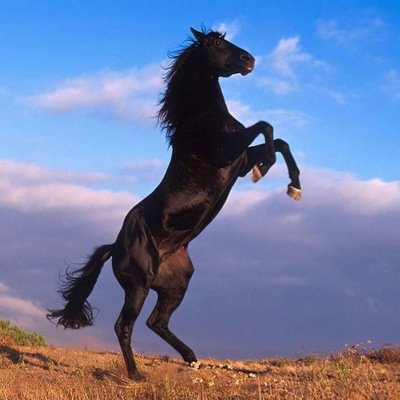 PRIMARIA STAGECOACH POLÍTICA DE PARTICIPACIÓN DE LOS PADRESPrograma Escolar de Título I2023-2024Uno de los objetivos más importantes de la Escuela Primaria Stagecoach es satisfacer las necesidades de nuestros estudiantes fomentando una mayor participación de los padres en la educación de sus hijos. Las investigaciones muestran que los padres que participan activamente en la educación de sus hijos hacen contribuciones importantes al crecimiento y rendimiento académico de sus hijos. Por lo tanto, el objetivo de Stagecoach Elementary es desarrollar una asociación con los padres en la educación de sus hijos.Declaración de política:¿Qué puede hacer el Título I por su estudiante?Los fondos del Título I se utilizan para comprar materiales razonables y necesarios para las noches, actividades y apoyo de los padres/tutores, según sea necesario. Los maestros de Título I estarán disponibles para proporcionar a los padres/tutores información sobre el progreso de sus estudiantes en las fechas de conferencias programadas normalmente. Se animará a los padres a visitar las aulas durante el año escolar.Stagecoach Elementary puede proporcionar materiales para ayudar a los padres/tutores a apoyar la educación de sus hijos en el hogar si lo solicitan.Se pueden hacer provisiones para los padres/tutores que necesiten ayuda con las habilidades de alfabetización o cuando el idioma nativo no sea el inglés (es decir, traducciones de materiales impresos o disposiciones para proporcionar traducciones).El equipo de liderazgo del edificio de Stagecoach se reunirá regularmente para formular sugerencias, discutir decisiones relacionadas con la educación de todos los estudiantes, responder a cualquier sugerencia y responder preguntas o inquietudes de los padres / tutores.Cada otoño, la Escuela Primaria Stagecoach llevará a cabo una reunión para responder cualquier pregunta o para brindar a los padres la oportunidad de aprender sobre las metas y objetivos escolares del programa de Título I para toda la escuela.  También se proporcionará información sobre los objetivos de aprendizaje a los padres a través del boletín informativo del Título I de la escuela.¿Qué necesitamos de ti? Complete una encuesta para padres/tutores que se distribuye en el otoño para determinar los mejores días, horarios y temas deseados para la participación de la familia.  El personal de Stagecoach iniciará actividades de participación de los padres durante el año escolar. Las actividades de participación de los padres proporcionarán estrategias que los padres pueden usar para ayudar a sus hijos en lectura y matemáticas. Los maestros, los padres/tutores y cada estudiante firmarán el compromiso, que se desarrolla con el aporte de los padres. El compromiso describe cómo cada persona puede apoyar a su hijo para que tenga éxito en la Escuela Primaria Stagecoach.A los padres/tutores se les pedirá que participen en el Consejo Asesor de Padres de Stagecoach, así como en el Consejo Asesor de Padres del Distrito de Título I. El deber del consejo escolar será revisar y revisar la Política de Participación de los Padres del Título I de la escuela y el Pacto entre la Escuela y los Padres de Stagecoach. Estos consejos asegurarán la participación continua de los padres para lograr los objetivos del programa y desarrollar una asociación con los padres. Si desea participar, comuníquese con la oficina principal de Stagecoach al 307-352-3265. Revisado el 3/6/2023